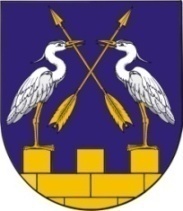 КОКШАЙСКАЯ СЕЛЬСКАЯ       МАРИЙ ЭЛ РЕСПУБЛИКЫСЕ         АДМИНИСТРАЦИЯ  ЗВЕНИГОВО МУНИЦИПАЛ                                            ЗВЕНИГОВСКОГО       РАЙОНЫН КОКШАЙСК           МУНИЦИПАЛЬНОГО РАЙОНА ЯЛ КУНДЕМ          РЕСПУБЛИКИ МАРИЙ ЭЛ АДМИНИСТРАЦИЙЖЕ                      ПОСТАНОВЛЕНИЕ 			                           ПУНЧАЛот 24 сентября  2020 г. №148О внесении изменений в постановление администрации Кокшайского  сельского поселения от 08 ноября 2019г. № 180 «Об утверждении Административного регламента предоставления муниципальной услуги «Выдача разрешения на строительство» ( в редакции постановления от 31.01.2020г. №13)На основании Федерального закона от 31.07.2020 №254-ФЗ «Об особенностях регулирования отдельных отношений в целях модернизации и расширения магистральной инфраструктуры и о внесении изменений в отдельные законодательные акты Российской Федерации»,  руководствуясь          п. 6.1  Положения об администрации Кокшайского сельского поселения  Звениговского муниципального района  Республики Марий Эл,  Администрация Кокшайского сельского поселенияПОСТАНОВЛЯЕТ:1. Внести следующее изменение в постановление администрации  Кокшайского сельского поселения  от 08 ноября 2019г.  №180 «Об утверждении Административного регламента предоставления муниципальной услуги «Выдача разрешения на строительство» ( в редакции постановления от 31.01.2020г. №13): а) подпункт 1 пункта 12  дополнить словами «, если иное не установлено частью 7.3 Градостроительного кодекса Российской Федерации»;б) в подпункте 3  пункта 12  слова «документации, в соответствии» заменить словами «документации (в части соответствия проектной документации требованиям, указанным в пункте 1 части 5 статьи 49 Градостроительного кодекса Российской Федерации), в соответствии»;в) пункт 16 дополнить пунктом 16.1 следующего содержания:         «В случае, если земельный участок или земельные участки для строительства, реконструкции объекта федерального значения, объекта регионального значения или объекта местного значения образуются из земель и (или) земельных участков, которые находятся в государственной либо муниципальной собственности, либо из земель и (или) земельных участков, государственная собственность на которые не разграничена, при условии, что такие земли и (или) земельные участки не обременены правами третьих лиц (за исключением сервитута, публичного сервитута), кроме земельных участков, подлежащих изъятию для государственных нужд в соответствии с утвержденным проектом планировки территории по основаниям, предусмотренным земельным законодательством, выдача разрешения на строительство такого объекта допускается до образования указанных земельного участка или земельных участков в соответствии с земельным законодательством на основании утвержденного проекта межевания территории и (или) выданного в соответствии с частью 1.1 статьи 57.3 Градостроительного кодекса Российской Федерации градостроительного плана земельного участка и утвержденной в соответствии с земельным законодательством схемы расположения земельного участка или земельных участков на кадастровом плане территории. В этом случае предоставление правоустанавливающих документов на земельный участок для выдачи разрешения на строительство объекта капитального строительства не требуется. Вместо данных правоустанавливающих документов к заявлению о выдаче разрешения на строительство прилагаются реквизиты утвержденного проекта межевания территории либо схема расположения земельного участка или земельных участков на кадастровом плане территории. В случае, если в соответствии с настоящей частью выдано разрешение на строительство объекта федерального значения, объекта регионального значения, объекта местного значения, строительство, реконструкция которых осуществляются в том числе на земельных участках, подлежащих изъятию для государственных или муниципальных нужд в соответствии с утвержденным проектом межевания территории по основаниям, предусмотренным земельным законодательством, указанные строительство, реконструкция не допускаются до прекращения в установленном земельным законодательством  порядке прав третьих лиц на такие земельные участки в связи с их изъятием для государственных или муниципальных нужд.».3. Настоящее постановление вступает в силу после его обнародования и подлежит размещению на официальном сайте Звениговского муниципального района в сети «Интернет» - www. admzven.ru.И.о.главы  администрации                 			                Л.Н.Иванова